%АРАР                                                                                     РЕШЕНИЕ                                                                   О внесении изменений  в решение «О бюджете сельского поселения Акъюловский сельсовет муниципального района Хайбуллинский район Республики Башкортостан на 2014 год и на плановый период 2015 и 2016 годов»от 17 декабря 2013 года   № Р-24/55         Учитывая необходимости  в  проведении отдельных расходов, на основании  статьи 42 Положения о бюджетном процессе в Администрации сельского поселения Акъюловский сельсовет муниципальном районе Хайбуллинский район Республики Башкортостан, утверждённого   решением № Р-24/55 от 17 декабря  2013 года, Совет сельского поселения Акъюловский сельсовет муниципального района Хайбуллинский район Республики Башкортостан решил:Внести изменения в утверждённый бюджет сельского поселения Акъюловский сельсовет  муниципального района Хайбуллинский район Республики Башкортостан на 2014 год и на плановый период 2015 и 2016 годов  приложению № 8 «Ведомственная структура расходов бюджета сельского поселения Акъюловский сельсовет» увеличить  объем расходы согласно приложению к настоящему решению.Дополнить решение о бюджете сельского поселения Акъюловский сельсовет  муниципального района Хайбуллинский район Республики Башкортостан на 2014 год и на плановый период 2015 и 2016 годов  приложением 10 «Источники финансирования дефицита бюджета сельского поселения Акъюловский сельсовет  муниципального района Хайбуллинский район Республики БашкортостанКонтроль за исполнением настоящего решения возложить на постоянную комиссию Совета по бюджету, налогам и вопросам собственности. Глава сельского поселения Акъюловский сельсоветмуниципального районаХайбуллинский район  Республики Башкортостан                                               И.Р.Казакбаев                                   с.Галиахметово08 апреля 2014 года № Р-27/64                                                                                                                                                                                          Приложение                                                                   к решению Совета сельского                                                                              поселения  Акъюловский сельсовет муниципального района Хайбуллинский район Республики Башкортостан№ Р -27/64 от 08 апреля  2014 г                       2.Увеличить объём расходов ВСЕГОВедРзПр Цель Вид Сумма Функционирование местных администраций7911523,61	Услуги связи791010499\0\02042422211523,61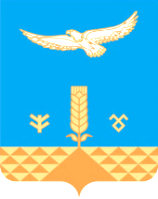 